舒兰市朝阳镇中心小学校新建操场混凝土面层工程成交结果公告一、项目编号：ZGY-2023135-GC二、项目名称：舒兰市朝阳镇中心小学校新建操场混凝土面层工程三、成交信息供应商名称：吉林省运恒建筑工程有限公司供应商地址：吉林市永吉县经济开发区长春街666号创新创业基地综合服务楼4楼总部企业服务中心004号成交金额：720270.04元四、主要标的信息名称：舒兰市朝阳镇中心小学校新建操场混凝土面层工程施工范围：舒兰市朝阳镇中心小学校新建操场混凝土面层工程全部内容，具体工程内容详见工程量清单；施工工期：合同签订后30日内完成项目经理：王莉执业证书信息：贰级注册建造师；吉222212279431。五、评审专家名单：赵云贵、于庆君、滕立梅。六、代理服务收费标准及金额：代理费计算方法参照国家计委计价格[2002]1980号关于印发《招标代理服务收费管理暂行办法》的通知，执行国家发展改革委《关于进一步放开建设项目专业服务价格的通知》（发改价格〔2015〕299号），实行市场调节价格，按成交金额的1.5%计取；10804元。七、公告期限自本公告发布之日起1个工作日。八、其他补充事宜无九、凡对本次公告内容提出询问，请按以下方式联系。1.采购人信息名    称：舒兰市朝阳镇中心小学校地    址：吉林省吉林市舒兰市朝阳镇联系方式：曲彦春0432-689023252.采购代理机构信息名    称：中广宇工程项目管理有限公司地　  址：吉林省长春市绿园区新城吾悦广场C座21楼招标部联系方式：刘健0431-816687853.项目联系方式项目联系人：刘健电　  话：0431-81668785十、附件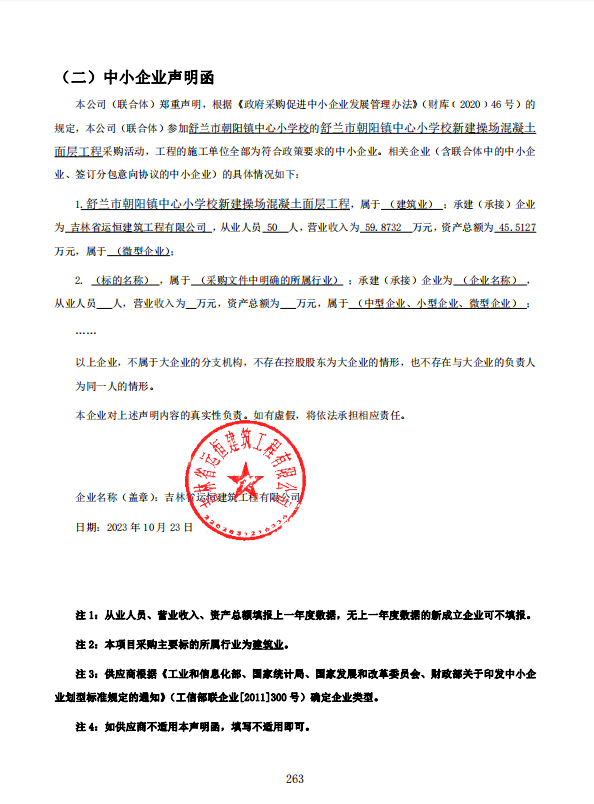 